2 и 3 мая в детском объединении "Семицветик" проведена музыкально-литературная познавательная композиция "Победный май", посвященная Дню Победы для обучающихся 1-го и 2-го года обучения. Целью проведения мероприятия было расширить представления детей о значимости для нашего народа Победы в Великой Отечественной войне, вызвать у детей эмоциональный отклик на важные события в истории нашей страны. С большим интересом дети слушали рассказ педагога о войне и великой победе, сопровождавшийся рассматриванием иллюстраций и репродукций плакатов и картин художников, музыкальными и литературными произведениями. В ходе беседы дети вспомнили, как проходит празднование Дня Победы в нашей стране, в нашем городе, какие памятные места в Омске посвящены Победе, активно делились личными впечатлениями посещения парка Победы.По итогам мероприятия на тематическом занятии дети в своих рисунках отразили полученные впечатления и знания о Великой Отечественной войне и праздновании Дня Победы.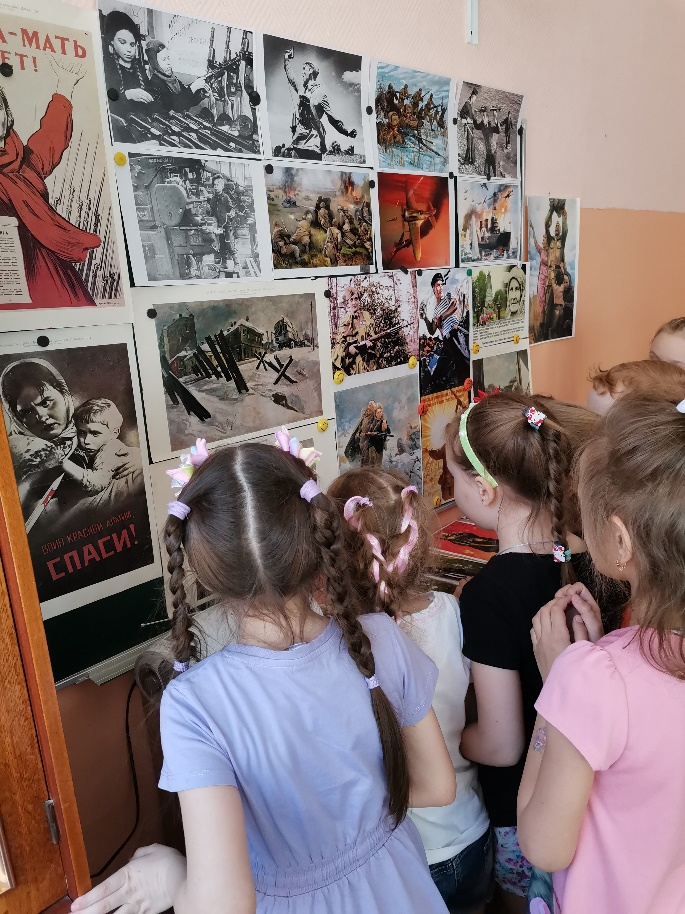 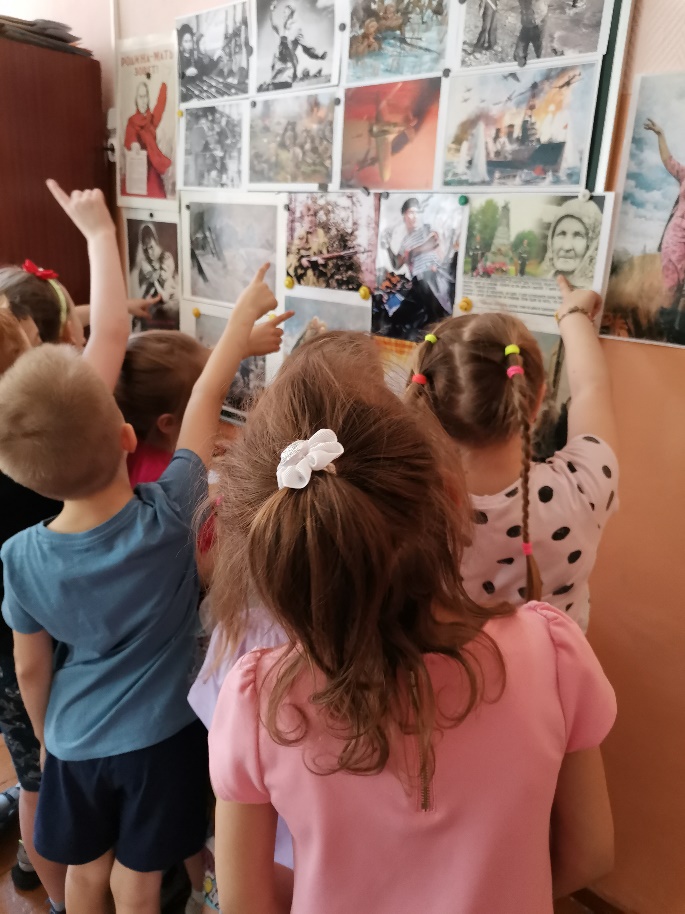 